Комитет по стандартам ВОИС (КСВ)Седьмая сессияЖенева, 1 – 5 июля 2019 г.РАССМОТРЕНИЕ ПРОГРАММЫ РАБОТЫ И ПЕРЕЧНЯ ЗАДАЧ КСВДокумент подготовлен Международным бюро 	На своей шестой сессии, состоявшейся в 2018 г., Комитет по стандартам ВОИС (КСВ) одобрил перечень задач, воспроизведенных в приложении I к документу CWS/6/32, и поручил Секретариату обновить перечень задач с учетом решений, принятых КСВ на его шестой сессии (см. пункты 189 – 191 документа CWS/6/34).  На основе этих решений Секретариат подготовил для рассмотрения КСВ новый пересмотренный перечень задач, который воспроизводится в приложении к настоящему документу. 	Для каждой задачи в приложении приводится следующая информация: описание, ответственный за выполнение задачи/руководитель целевой группы, запланированные действия, примечания и, в соответствующих случаях, предложения для рассмотрения и одобрения КСВ.  Следует отметить, что представленная в приложении информация по некоторым задачам может быть пересмотрена и обновлена с учетом решений, которые КСВ может принять на нынешней сессии КСВ.	КСВ предлагается:принять к сведению содержание настоящего документа; ирассмотреть перечень задач, воспроизведенный в приложении к настоящему документу, и принять решение в отношении окончательного варианта для включения в программу работы КСВ, включая решения, принятые на нынешней сессии.[Приложение следует]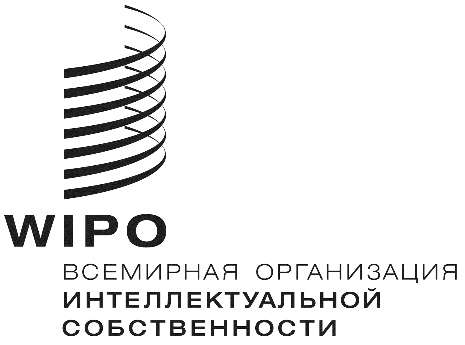 RCWS/7/27    CWS/7/27    CWS/7/27    оригинал:  английскийоригинал:  английскийоригинал:  английскийдата:  4 июня 2019 г. дата:  4 июня 2019 г. дата:  4 июня 2019 г. 